Circ. 230Firenze ,  26 maggio 2020Alla cortese attenzione  di:Docenti FamiglieAlunni Classi TerzeScuola Secondaria PolizianoOggetto. Ulteriori disposizioni relative all’elaborato finale per l’esame di StatoPer tutti gli allieviLa presentazione telematica dell’elaborato avverrà mediante collegamento su Google Meet, tramite account personale di ogni studente, corrispondente al dominio poliziano.edu.it.Il nuovo indirizzo mail sarà inviato dalla Segreteria nei giorni precedenti la presentazione orale.Durante la presentazione orale, la telecamera e l’audio dovranno essere attivi.Si invita a procedere con alcune prove prima della presentazione per individuare eventuali problemi tecnici, anche relativamente alla tenuta della rete wi-fi.Per gli allievi dell’indirizzo musicale:Riguardo alla consegna della produzione strumentale da allegare all’elaborato, si comunica quanto segue: Ogni alunno/a frequentante l’indirizzo musicale produce un video del brano che intende presentare all’esame. Il Docente dello strumento dell’alunno/a, crea una cartella Drive nella quale inserirà il video che condividerà solo con l’alunno/a stesso. L’allievo/a inserirà nell’elaborato il link della cartella corrispondente al suo nome. In tal modo, ogni componente del consiglio di classe potrà utilizzare il link per vedere direttamente il video dell’alunno dalla cartella Drive. Lo stesso alunno/a, durante la presentazione orale, manderà in onda il video sempre attraverso lo stesso link.Il dirigente scolasticoProf. Bussotti Alessandrofirma autografa sostituita a mezzo stampaai sensi dell’art.3 comma 2 del D.L.gs.39/1993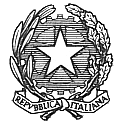 ISTITUTO COMPRENSIVO STATALE “A. POLIZIANO”Viale Morgagni n. 22 – 50134 FIRENZETel. 055/4360165 – FAX 055/433209 –C.M. FIIC85700L – C.F. 94202800481e-mail: fiic85700l@istruzione.it pec: fiic85700l@pec.istruzione.itsito http://www.icpoliziano.gov.it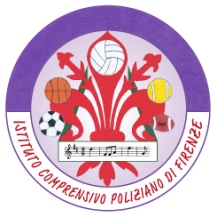 